Krąg tematyczny: Zwierzęta duże i małe.TEMAT: NIEZNAJOME ZWIERZĘ.Pierwszą propozycją  może być oglądanie zdjęć z różnymi rasami psów i rozmowa na temat :„Pies przyjacielem człowieka”:Można pokazać albumy ze zdjęciami ( załącznik) lub książki z psami. Rodzic może podać nazwy ras (owczarki, labradory, teriery, husky, mopsy, rottweilery, amstaffy, yorki). Następnie dzieci mogą ułożyć podpisy do ilustracji (zdjęć) przedstawiających psy. Dodatkowo można zapisać na kartce kilka nazw psów, które dziecko przeczyta na głos: kundel, bokser, labrador, mops, spaniel, seter, buldog, amstaff itd. Rodzic może zadać pytanie, czy prawdziwe jest powiedzenie: Pies przyjacielem człowieka. Jeśli tak, to w jakich sytuacjach przejawia się ta przyjaźń?Dziecko może podać przykłady. Następnie  można się wspólnie zastanowić, w jaki sposób należy dbać o psa.Drugą propozycją może być pogadanka z dzieckiem na temat  właściwego zachowania się wobec nieznanych zwierząt:Rodzic może zapisywać zasady markerem na dużej kartce papieru zasady. Pytania pomocnicze;Czy wszystkie psy są przyjazne? Czy można pogłaskać nieznanego psa? Czy należy uciekać przed psem, który nas goni? Czy można odwracać się tyłem do dużego psa? Czy można patrzeć psu prosto w oczy? Jaką pozycję przyjąć w razie ataku psa?  W jakich sytuacjach psy bywają groźne, agresywne? Czego nie wolno robić, kiedy spotka się na swojej drodze obcego psa?(podchodzić zbyt blisko, zaczepiać, zabierać czegoś, uciekać), chętne dziecko może narysować lub zapisać daną zasadę na arkuszu papieru. Rodzic może powiedzieć dziecku:Pies, gdy zamierza zaatakować, wysyła następujące sygnały: jeży sierść, „kładzie” uszy, stoi na sztywnych łapach, ma uniesiony ogon, ma odsłonięte, dobrze widoczne zęby, warczy. Jeśli pies zaatakuje, należy:Zachować spokój, wezwać pomoc, (jeśli to możliwe i ktoś dorosły jest w pobliżu). Nie uciekać (pies ma wrodzony instynkt drapieżcy i podejmie pogoń). Nie szarpać się (zwierzę zaciśnie szczęki jeszcze mocniej). Nie patrzeć mu w oczy (zwierzę poczuje się drażnione i prowokowane). Przyjąć pozycję „żółwia”(rodzic może zaprezentować pozycję „żółwia”). Dziecko może ją powtórzyć kilkakrotnie: ( zdjęcie poniżej)– spleść dłonie do wewnątrz, – schować kciuki do środka, – założyć ręce na kark i osłonić nimi również uszy, – przykucnąć, – przyciągnąć głowę do kolan, – rozstawić stopy na zewnątrz.Ostatnią propozycją może być praca plastyczna „Moje zwierzątko”:Dziecko według pomysłu wykonuje zwierzę, może być to praca przestrzenna, np.: starą skarpetę lub rajstopy można wypchać watą, ryżem lub innym wypełniaczem. Oddzielić głowę od tułowia gumką recepturką i ozdobić zwierzę kolorowym papierem, wstążkami, czy drucikami  kreatywnymi. 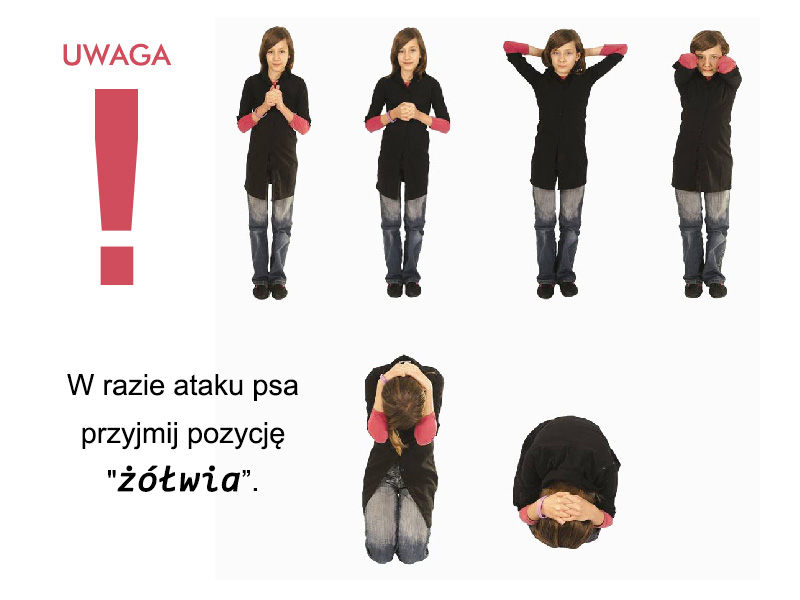 